Title in BoldJ. Bond1 and E. Hawk21Affiliation, ²AffiliationContact E-mail : james.bond@mi5.ukText, Tables and Figures are authorized in the limit of two pagesText, Tables and Figures are authorized in the limit of two pagesText, Tables and Figures are authorized in the limit of two pagesText, Tables and Figures are authorized in the limit of two pagesText, Tables and Figures are authorized in the limit of two pagesText, Tables and Figures are authorized in the limit of two pagesText, Tables and Figures are authorized in the limit of two pagesText, Tables and Figures are authorized in the limit of two pagesText, Tables and Figures are authorized in the limit of two pagesText, Tables and Figures are authorized in the limit of two pages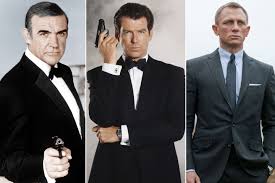 Figure 1. Caption of the figure